Na czym polega ubezpieczenie towaru w samochodzie?Zastanawiasz się czym jest ubezpieczenie towaru w samochodzie i kiedy jego wykupienie ma sens? Zachęcamy do sprawdzenia informacji w blogpoście.Ubezpieczenie towaru to istotny element transportu, który może znacząco wpłynąć na bezpieczeństwo oraz koszty związane z przewozem. Jest to rodzaj ubezpieczenia, który chroni przewożone towary przed różnymi ryzykami i stratami w trakcie transportu. Oto, na czym dokładnie polega ubezpieczenie towaru w samochodzie.Ochrona przed ryzykiem straty lub uszkodzenia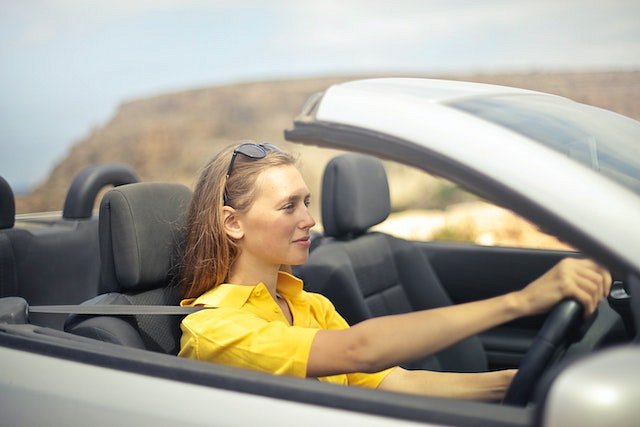 Ubezpieczenie towaru ma na celu ochronę przewożonego ładunku przed różnymi niebezpieczeństwami. Może to obejmować straty lub uszkodzenia wynikające z wypadku drogowego, pożaru, kradzieży, zalania czy uszkodzenia mechaniczne. Dzięki temu ubezpieczeniu właściciel ładunku może uniknąć znaczących strat finansowych w przypadku nieprzewidywalnych zdarzeń. Takie ubezpieczenie oferuje różne opcje, które można dostosować do konkretnych potrzeb i rodzaju przewożonego ładunku. Istnieje polisa ubezpieczeniowa "od drzwi do drzwi", która obejmuje towary od momentu ich załadunku do momentu dostarczenia na miejsce przeznaczenia. Możliwe jest także ubezpieczenie "na tranzycie", które chroni towary w określonym etapie transportu.Czy warto zainwestować w ubezpieczenie towaru w samochodzie?To ważne zabezpieczenie dla przedsiębiorców i firm transportowych. Chroni ono towary przed różnymi ryzykami i stratami, co może znacząco wpłynąć na bezpieczeństwo i efektywność transportu. Dlatego warto rozważyć jego zawarcie, aby uniknąć nieprzyjemnych niespodzianek i kosztownych strat. Ubezpieczenie towaru daje również poczucie pewności i spokoju, zarówno dla właścicieli ładunku, jak i przewoźników. W przypadku nieprzewidzianych zdarzeń, które mogą zagrażać wartości przewożonych towarów, ubezpieczenie staje się tarczą ochronną, która minimalizuje ryzyko finansowe. Dzięki temu przedsiębiorcy mogą prowadzić swoją działalność z większą pewnością siebie i skoncentrować się na efektywnym przewozie towarów, nie martwiąc się o ewentualne straty. To inwestycja w bezpieczeństwo i spokój umysłu, która przynosi korzyści zarówno w krótkim, jak i długim okresie.